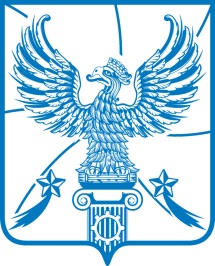 СОВЕТ  ДЕПУТАТОВМУНИЦИПАЛЬНОГО ОБРАЗОВАНИЯГОРОДСКОЙ ОКРУГ ЛЮБЕРЦЫ
МОСКОВСКОЙ ОБЛАСТИРЕШЕНИЕ08.12.2021                                                                                             № 474/72г. ЛюберцыО внесении изменений в Порядок осуществления полномочий Контрольно-счетной палаты городского округа Люберцы Московской области по внешнему муниципальному финансовому контролю и признании утратившими силу отдельных Решений Совета депутатов городского округа ЛюберцыВ соответствии со статьей 268.1 Бюджетного кодекса Российской Федерации, Федеральным законом от 06.10.2003 № 131-ФЗ «Об общих принципах организации местного самоуправления в Российской Федерации», Федеральным Законом от 07.02.2011 № 6-ФЗ «Об общих принципах организации и деятельности контрольно-счетных органов субъектов Российской Федерации и муниципальных образований» Совет депутатов городского округа Люберцы Московской области решил: 1. Внести изменения в Порядок осуществления полномочий Контрольно-счетной палаты городского округа Люберцы Московской области по внешнему муниципальному финансовому контролю, утвержденный Решением Совета депутатов городского округа Люберцы Московской области от 11.05.2017 № 42/5, утвердив его в новой редакции (прилагается).2. Признать утратившими силу:- Решение Совета депутатов городского округа Люберцы                                                                                 Московской области от 11.05.2017 № 43/5 «О порядке включения в план работы Контрольно-счетной палаты городского округа Люберцы Московской области поручений, предложений и запросов Совета депутатов городского округа Люберцы Московской области и Главы городского округа Люберцы Московской области».- Решение Совета депутатов городского округа Люберцы                                                                                 Московской области от 13.02.2019 №278/32 «О порядке проведения внешней проверки годового отчета об исполнении бюджета городского округа Люберцы Московской области».3. Опубликовать настоящее Решение в средствах массовой информации городского округа Люберцы Московской области.4. Контроль за исполнением настоящего Решения возложить на председателя постоянной депутатской комиссии Совета депутатов городского округа Люберцы по нормотворчеству и организации депутатской деятельности, вопросам безопасности, законности и правопорядка, ГО и ЧС, взаимодействия со СМИ (Байдуков Ю.В.).Глава городского округа Люберцы                                               В.П.РужицкийПредседатель Совета депутатов                                                    С.Н.АнтоновУтвержден           Решением Совета депутатов городского округа Люберцы                                                                   Московской области                                                                                                                                                                  от 08.12.2021 № 474/72 Порядок осуществления полномочий Контрольно-счетной палаты городского округа Люберцы Московской области по внешнему муниципальному финансовому контролюНастоящий Порядок разработан в соответствии с пунктом 3 статьи 268.1 Бюджетного кодекса Российской Федерации, Федеральным законом от 07.02.2011 N 6-ФЗ «Об общих принципах организации и деятельности контрольно-счетных органов субъектов Российской Федерации и муниципальных образований», Положением о Контрольно-счётной палате городского округа Люберцы Московской области.Настоящий порядок регулирует общие вопросы осуществления Контрольно-счётной палатой городского округа Люберцы Московской области (далее - Контрольно-счетная палата) полномочий по внешнему муниципальному финансовому контролю.               1. Основные полномочия Контрольно-счетной палаты по осуществлению внешнего муниципального финансового контроля1.1. Контрольно-счетная палата осуществляет следующие основные полномочия:1) организация и осуществление контроля за законностью и эффективностью использования средств местного бюджета, а также иных средств в случаях, предусмотренных законодательством Российской Федерации;2) экспертиза проектов местного бюджета, проверка и анализ обоснованности его показателей;3) внешняя проверка годового отчета об исполнении местного бюджета;4) проведение аудита в сфере закупок товаров, работ и услуг в соответствии с Федеральным законом от 05.04.2013 № 44-ФЗ «О контрактной системе в сфере закупок товаров, работ, услуг для обеспечения государственных и муниципальных нужд»;5) оценка эффективности формирования муниципальной собственности, управления и распоряжения такой собственностью и контроль за соблюдением установленного порядка формирования такой собственности, управления и распоряжения такой собственностью (включая исключительные права на результаты интеллектуальной деятельности);6) оценка эффективности предоставления налоговых и иных льгот, и преимуществ, бюджетных кредитов за счет средств местного бюджета, а также оценка законности предоставления муниципальных гарантий и поручительств или обеспечения исполнения обязательств другими способами по сделкам, совершаемым юридическими лицами и индивидуальными предпринимателями за счет средств местного бюджета и имущества, находящегося в муниципальной собственности;7) экспертиза проектов муниципальных правовых актов в части, касающейся расходных обязательств городского округа Люберцы, экспертиза проектов муниципальных правовых актов, приводящих к изменению доходов местного бюджета, а также муниципальных программ (проектов муниципальных программ);8) анализ и мониторинг бюджетного процесса в городском округе Люберцы, в том числе подготовка предложений по устранению выявленных отклонений в бюджетном процессе и совершенствованию бюджетного законодательства Российской Федерации;9) проведение оперативного анализа исполнения и контроля за организацией исполнения местного бюджета в текущем финансовом году, ежеквартальное представление информации о ходе исполнения местного бюджета, о результатах проведенных контрольных и экспертно-аналитических мероприятий в Совет депутатов и Главе городского округа Люберцы;10) осуществление контроля за состоянием муниципального внутреннего и внешнего долга;11) оценка реализуемости, рисков и результатов достижения целей социально-экономического развития городского округа Люберцы, предусмотренных документами стратегического планирования городского округа Люберцы, в пределах компетенции Контрольно-счетной палаты;12) участие в пределах полномочий в мероприятиях, направленных на противодействие коррупции;13) иные полномочия в сфере внешнего муниципального финансового контроля, установленные федеральными законами, законами Московской области, уставом и нормативными правовыми актами Совета депутатов.1.2. При осуществлении полномочий по внешнему муниципальному финансовому контролю Контрольно-счетной палатой:проводятся проверки, ревизии, анализ, обследования, мониторинг в ходе осуществления ею контрольных и экспертно-аналитических мероприятий в соответствии с Федеральным законом от 07.02.2011 № 6-ФЗ «Об общих принципах организации и деятельности контрольно-счетных органов субъектов Российской Федерации и муниципальных образований»;направляются объектам внешнего муниципального финансового контроля представления, предписания;направляются в финансовое управление администрации городского округа Люберцы уведомления о применении бюджетных мер принуждения;осуществляется производство по делам об административных правонарушениях в порядке, установленном законодательством об административных правонарушениях.2. Объекты внешнего муниципального финансового контроля2.1. Объектами внешнего муниципального финансового контроля (далее - объекты контроля) контрольно-счетной палаты являются:1) главные распорядители (распорядители, получатели) бюджетных средств, главные администраторы (администраторы) доходов местного бюджета, главные администраторы (администраторы) источников финансирования дефицита местного бюджета;2) финансовый орган городского округа Люберцы, бюджету которого предоставлены межбюджетные субсидии, субвенции, иные межбюджетные трансферты, имеющие целевое назначение, бюджетные кредиты, администрация городского округа Люберцы;3) муниципальные учреждения;4) муниципальные унитарные предприятия;5) хозяйственные   товарищества и общества с участием публично-правового образования в их уставных (складочных) капиталах, а также коммерческие организации с долей (вкладом) таких товариществ и обществ в их уставных (складочных) капиталах;6) юридические лица (за исключением муниципальных учреждений, муниципальных унитарных предприятий, публично-правовых компаний, хозяйственных товариществ и обществ с участием публично-правовых образований в их уставных (складочных) капиталах, а также коммерческих организаций с долей (вкладом) таких товариществ и обществ в их уставных (складочных) капиталах), индивидуальные предприниматели, физические лица, являющиеся:юридическими и физическими лицами, индивидуальными предпринимателями, получающими средства из местного бюджета на основании договоров (соглашений) о предоставлении средств из местного бюджета и (или) муниципальных контрактов, кредиты, обеспеченные муниципальными гарантиями;исполнителями (поставщиками, подрядчиками) по договорам (соглашениям), заключенным в целях исполнения договоров (соглашений) о предоставлении средств из местного бюджета и (или) муниципальных контрактов.3. Формы и методы осуществления Контрольно-счетной палатой внешнего муниципального финансового контроля3.1. Внешний муниципальный финансовый контроль осуществляется Контрольно-счетной палатой в форме контрольных или экспертно-аналитических мероприятий. 3.2. Методами осуществления контрольной и экспертно-аналитической деятельности являются проверка, ревизия, обследование (анализ и оценка).  3.3. Под проверкой понимается совершение контрольных действий по документальному и фактическому изучению законности отдельных финансовых и хозяйственных операций, достоверности бюджетного (бухгалтерского) учета и бюджетной отчетности, бухгалтерской (финансовой) отчетности в отношении деятельности объекта контроля за определенный период.3.4. Проверки подразделяются на камеральные и выездные, в том числе встречные проверки.Под камеральными проверками понимаются проверки, проводимые по месту нахождения Контрольно-счетной палаты на основании бюджетной отчетности, бухгалтерской (финансовой) отчетности и иных документов, представленных по запросу Контрольно-счетной палаты.Под выездными проверками понимаются проверки, проводимые по месту нахождения объекта контроля.Под встречными проверками понимаются проверки, проводимые в рамках выездных и (или) камеральных проверок в целях установления и (или) подтверждения фактов, связанных с деятельностью объекта контроля.3.5. Под ревизией  понимается комплексная проверка деятельности объекта контроля, которая выражается в проведении контрольных действий по документальному и фактическому изучению законности всей совокупности совершенных финансовых и хозяйственных операций, достоверности и правильности их отражения в бюджетной  отчетности, бухгалтерской (финансовой) отчетности.3.6. Результаты проверки, ревизии оформляются актом.3.7. Под обследованием понимаются анализ и оценка состояния определенной сферы деятельности объекта контроля. В целях сбора и анализа информации за показателями исполнения бюджета городского округа Люберцы применяется мониторинг.Результаты обследования оформляются заключением.4. Права, обязанности и ответственность должностных лиц Контрольно-счетной палаты4.1. Должностные лица Контрольно-счетной палаты при осуществлении возложенных на них должностных полномочий имеют право: 1) беспрепятственно входить на территорию и в помещения, занимаемые проверяемыми органами и организациями, иметь доступ к их документам и материалам, а также осматривать занимаемые ими территории и помещения;2) в случае обнаружения подделок, подлогов, хищений, злоупотреблений и при необходимости пресечения данных противоправных действий опечатывать кассы, кассовые и служебные помещения, склады и архивы проверяемых органов и организаций, изымать документы и материалы с учетом ограничений, установленных законодательством Российской Федерации. Опечатывание касс, кассовых и служебных помещений, складов и архивов, изъятие документов и материалов производятся с участием уполномоченных должностных лиц проверяемых органов и организаций и составлением соответствующих актов;3) в пределах своей компетенции направлять запросы должностным лицам территориальных органов федеральных органов исполнительной власти и их структурных подразделений, органов государственной власти и государственных органов субъектов Российской Федерации, органов территориальных государственных внебюджетных фондов, органов местного самоуправления и муниципальных органов, организаций;4) в пределах своей компетенции требовать от руководителей и других должностных лиц проверяемых органов и организаций представления письменных объяснений по фактам нарушений, выявленных при проведении контрольных мероприятий, а также необходимых копий документов, заверенных в установленном порядке;5) составлять акты по фактам непредставления или несвоевременного представления должностными лицами проверяемых органов и организаций, документов и материалов, запрошенных при проведении контрольных мероприятий;6) в пределах своей компетенции знакомиться со всеми необходимыми документами, касающимися финансово-хозяйственной деятельности проверяемых органов и организаций, в том числе в установленном порядке с документами, содержащими государственную, служебную, коммерческую и иную охраняемую законом тайну;7) знакомиться с информацией, касающейся финансово-хозяйственной деятельности проверяемых органов и организаций и хранящейся в электронной форме в базах данных проверяемых органов и организаций, в том числе в установленном порядке с информацией, содержащей государственную, служебную, коммерческую и иную охраняемую законом тайну;8) знакомиться с технической документацией к электронным базам данных;9) составлять протоколы об административных правонарушениях, если такое право предусмотрено законодательством Российской Федерации.4.2. Должностные лица Контрольно-счетной палаты в случае опечатывания касс, кассовых и служебных помещений, складов и архивов, изъятия документов и материалов в случае, предусмотренном пунктом 2 части 1 настоящей статьи, должны незамедлительно (в течение 24 часов) уведомить об этом Председателя Контрольно-счетной палаты. Порядок и форма уведомления определяются законом Московской области. 4.3. Должностные лица Контрольно-счетной палаты не вправе вмешиваться в оперативно-хозяйственную деятельность проверяемых органов и организаций, а также разглашать информацию, полученную при проведении контрольных мероприятий, предавать гласности свои выводы до завершения контрольных мероприятий и составления соответствующих актов, и отчетов.4.4. Должностные лица Контрольно-счетной палаты обязаны сохранять государственную, служебную, коммерческую и иную охраняемую законом тайну, ставшую им известной при проведении в проверяемых органах и организациях, контрольных и экспертно-аналитических мероприятий, проводить контрольные и экспертно-аналитические мероприятия объективно и достоверно отражать их результаты в соответствующих актах, отчетах и заключениях Контрольно-счетной палаты.4.5. Должностные лица Контрольно-счетной палаты несут ответственность в соответствии с законодательством Российской Федерации за достоверность и объективность результатов проводимых ими контрольных и экспертно-аналитических мероприятий, а также за разглашение государственной и иной охраняемой законом тайны.4.6. Должностные лица Контрольно-счетной палаты обязаны соблюдать ограничения, запреты, исполнять обязанности, которые установлены Федеральным законом от 25.12.2008 № 273-ФЗ «О противодействии коррупции», Федеральным законом от 03.12.2012 № 230-ФЗ «О контроле за соответствием расходов лиц, замещающих государственные должности, и иных лиц их доходам», Федеральным законом от 07.05.2013 № 79-ФЗ «О запрете отдельным категориям лиц открывать и иметь счета (вклады), хранить наличные денежные средства и ценности в иностранных банках, расположенных за пределами территории Российской Федерации, владеть и (или) пользоваться иностранными финансовыми инструментами».4.7. Руководители проверяемых органов и организаций обязаны обеспечивать соответствующих должностных лиц Контрольно-счетной палаты, участвующих в контрольных мероприятиях, оборудованным рабочим местом с доступом к справочным правовым системам, информационно-телекоммуникационной сети Интернет.5. Планирование деятельности Контрольно - счетной палаты5.1. Планирование деятельности Контрольно-счетной палаты осуществляется с учетом результатов контрольных и экспертно-аналитических мероприятий, а также на основании поручений Совета депутатов, предложений Главы городского округа Люберцы.Порядок планирования работы Контрольно-счетной палаты регулируется Стандартом организации деятельности Контрольно-счетной палаты «Планирование работы Контрольно-счетной палаты». План работы Контрольно-счетной палаты на год определяет перечень контрольных, экспертно-аналитических, экспертных и иных мероприятий, планируемых к проведению в Контрольно-счетной палате в очередном году.План работы Контрольно-счетной палаты на год должен формироваться таким образом, чтобы он был выполнимым и создавал условия для качественного выполнения планируемых мероприятий в установленные сроки.Проект Плана работы Контрольно-счетной палаты на год рассматривается и одобряется Коллегией Контрольно-счетной палаты.Рассмотренный и одобренный Коллегией Контрольно-счетной палаты проект Плана работы Контрольно-счетной палаты на год утверждается распоряжением Контрольно-счетной палаты в срок до 30 декабря года, предшествующего планируемому.          5.2 Включение в планы деятельности Контрольно - счетной палаты поручений Совета депутатов, предложений Главы городского округа Люберцы осуществляется в следующем порядке:1) поручения Совета депутатов, предложения Главы городского округа Люберцы, направленные в Контрольно-счетную палату до 15 декабря года, предшествующего планируемому, подлежат обязательному включению в план работы Контрольно-счетной палаты на предстоящий год; 2) в случае направления в адрес Контрольно-счетной палаты поручений Совета депутатов, предложений Главы городского округа Люберцы после утверждения Плана работы Контрольно-счетной палаты на год в План работы Контрольно-счетной палаты на год вносятся соответствующие изменения.6. Требования к проведению контрольных и экспертно-аналитических мероприятий6.1. Контрольно-счетная палата при осуществлении внешнего муниципального финансового контроля руководствуется Конституцией Российской Федерации, законодательством Российской Федерации, законодательством Московской области, Положением о Контрольно-счетной палате, нормативными правовыми актами городского округа Люберцы, а также стандартами внешнего муниципального финансового контроля (далее – Стандарты).6.2. Стандарты для проведения контрольных и экспертно-аналитических мероприятий утверждаются распоряжениями Контрольно-счетной палаты в соответствии с общими требованиями, утвержденными Счетной палатой Российской Федерации.6.3. Контрольно-счетная палата при осуществлении внешнего муниципального финансового контроля направляет органам местного самоуправления и муниципальным органам, организациям, в отношении которых Контрольно-счетная палата вправе осуществлять внешний муниципальный финансовый контроль или которые обладают информацией, необходимой для осуществления внешнего муниципального финансового контроля, их должностным лицам запросы о предоставлении информации, документов и материалов, необходимых для проведения контрольных и экспертно-аналитических мероприятий.Порядок направления Контрольно-счетной палатой запросов определяется Положением о Контрольно-счетной палате и Регламентом Контрольно-счетной палаты.6.4. Проведение контрольного мероприятия регулируется Стандартом внешнего муниципального финансового контроля Контрольно-счетной палаты «Общие правила проведения контрольного мероприятия».6.5. Проведение экспертно-аналитического мероприятия регулируется Стандартом внешнего муниципального финансового контроля Контрольно-счетной палаты «Общие правила проведения экспертно-аналитического мероприятия».7. Реализация результатов проведения контрольных и экспертно-аналитических мероприятий7.1. В случае установления по результатам проведения контрольных мероприятий нарушений бюджетного законодательства и иных нормативных правовых актов, регулирующих бюджетные правоотношения, нормативных правовых актов, устанавливающих порядок управления и распоряжения имуществом, находящимся в собственности городского округа Люберцы, в органы местного самоуправления и муниципальные органы, проверяемым органам и организациям, и их должностным лицам вносится представление Контрольно-счетной палаты.7.2. В случае выявления нарушений, требующих безотлагательных мер по их пресечению и предупреждению, невыполнения представлений Контрольно-счетной палаты, а также в случае воспрепятствования проведению должностными лицами Контрольно-счетной палаты контрольных мероприятий Контрольно-счетная палата направляет в органы местного самоуправления и муниципальные органы, проверяемые органы и организации и их должностным лицам предписание. 7.3. При выявлении в ходе контрольного мероприятия бюджетных нарушений Контрольно-счетная палата направляет не позднее 30 календарных дней со дня окончания контрольного мероприятия уведомление о применении бюджетных мер принуждения финансовому органу, а копию такого уведомления - участнику бюджетного процесса, в отношении которого проводилось данное контрольное мероприятие.7.4. Протоколы об административных правонарушениях составляются должностными лицами Контрольно-счетной палаты в порядке, установленном Кодексом Российской Федерации об административных правонарушениях и Законом Московской области от 04.05.2016 № 37/2016-ОЗ «Кодекс Московской области об административных правонарушениях».7.5. Информационные письма Контрольно-счетной палаты направляются в органы местного самоуправления и муниципальные органы в случае необходимости доведения до их сведения основных результатов проверки (ревизии), обследования.7.6. В случае, если при проведении контрольных мероприятий выявлены факты незаконного использования средств местного бюджета, в которых усматриваются признаки преступления или коррупционного правонарушения, Контрольно-счетная палата в установленном порядке незамедлительно передает материалы контрольных мероприятий в правоохранительные органы. 